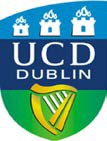 UCD Academic Council Committee on Student Appeals and Complaints (ACCSAC)Summary of meeting of 12 December 2022Academic Council Committee on Student Appeals and Complaints approved the minutes of the meeting 24 October 2022.Academic Council Committee on Student Appeals and Complaints noted the UCD Conflict of Interest Policy and its requirements under this policy. Academic Council Committee on Student Appeals and Complaints discussed and endorsed a report on Student Complaint Data: 2021/2022.   Academic Council Committee on Student Appeals and Complaints reviewed and endorsed a report providing an update on the implementation of recommendations arising from Student Complaints: Spring Trimester 2020/2021 and Autumn Trimester 2021/2022.NOTE: This is an informal summary of an Academic Council Committee on Student Appeals and Complaints meeting. It does not in any way prejudice the official minutes of the meeting, which will be presented to the next ordinary meeting of the Committee and which are the sole authoritative record of Academic Council Committee on Student Appeals and Complaints business.